Edita Mustafić 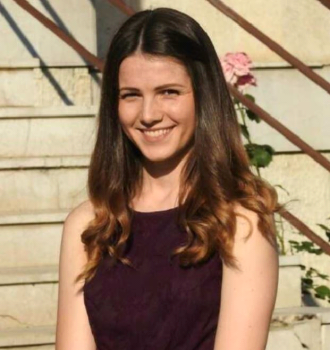  ASISTENTBibliografijaKnjige-Radovi u časopisima•	E. Zec, Ž. Gavrić, Use of on-line databases in JAVA desktop applications, Info M, Vol. 17, No. 68, pp. 41-46, Feb, 2019.Email adresa:Email adresa:m.edita@hotmail.com m.edita@hotmail.com 